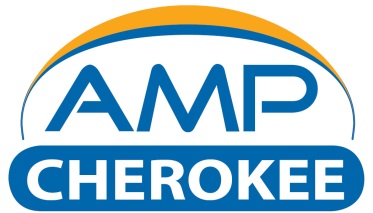 FTIR Stack Testing System Data Request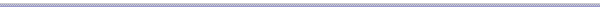 Client Information:Application Information:Please describe the basic process description, pollution control devices, fuel types, load conditions:Pollutants and parameters to be measured:Gas Stream Parameters:Thank you for the opportunity for AMP-Cherokee to work with your gas analysis needs.  Please feel free to contact us with any questions regarding this form or your project. Name:       Name:       Date:       Date:       Company:       Company:       Company:       Company:       Address:       Address:       Address:       Address:       City:      State:       State:       Zip Code:       Phone:       Mobile:       Mobile:       Mobile:       Email:       Email:       Email:       Email:       Pollutant / ParameterConcentration RangeParameterMax Min AverageUnit of MeasureH2O%CO2%Temperature°FStatic Pressurein. H2OSample Flow Ratel/minCalibration Transfer Standard Gas RequirementsTracer Gas RequirementsHeated Pump/Filter Sampling Module Required?Heated Probe RequirementsHeated Sample Line RequirementsSpike Gas Control Module Required?Gas Regulator Requirements